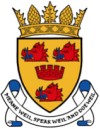 Cromarty & District Community CouncilThe next C&DCC meeting will be held onMonday 25th September 2023 at 7.30pmIf you would like anything to be discussed, please contact us in advance of the meeting.AGENDAWelcome and ApologiesDeclaration of InterestsApproval of previous minutes – 28th August 2023Matters Arising from previous minutes – 28th August 2023Youth IssuesTreasurer's ReportVictoria Hall Report including Youth CaféMembers' ReportsPortfolios:AlanNigeAndyPeterKariPaigeHighland CouncilCorrespondence ReceivedAny Other BusinessDate of Next Meetingwww.cromartylive.co.uk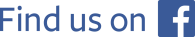 